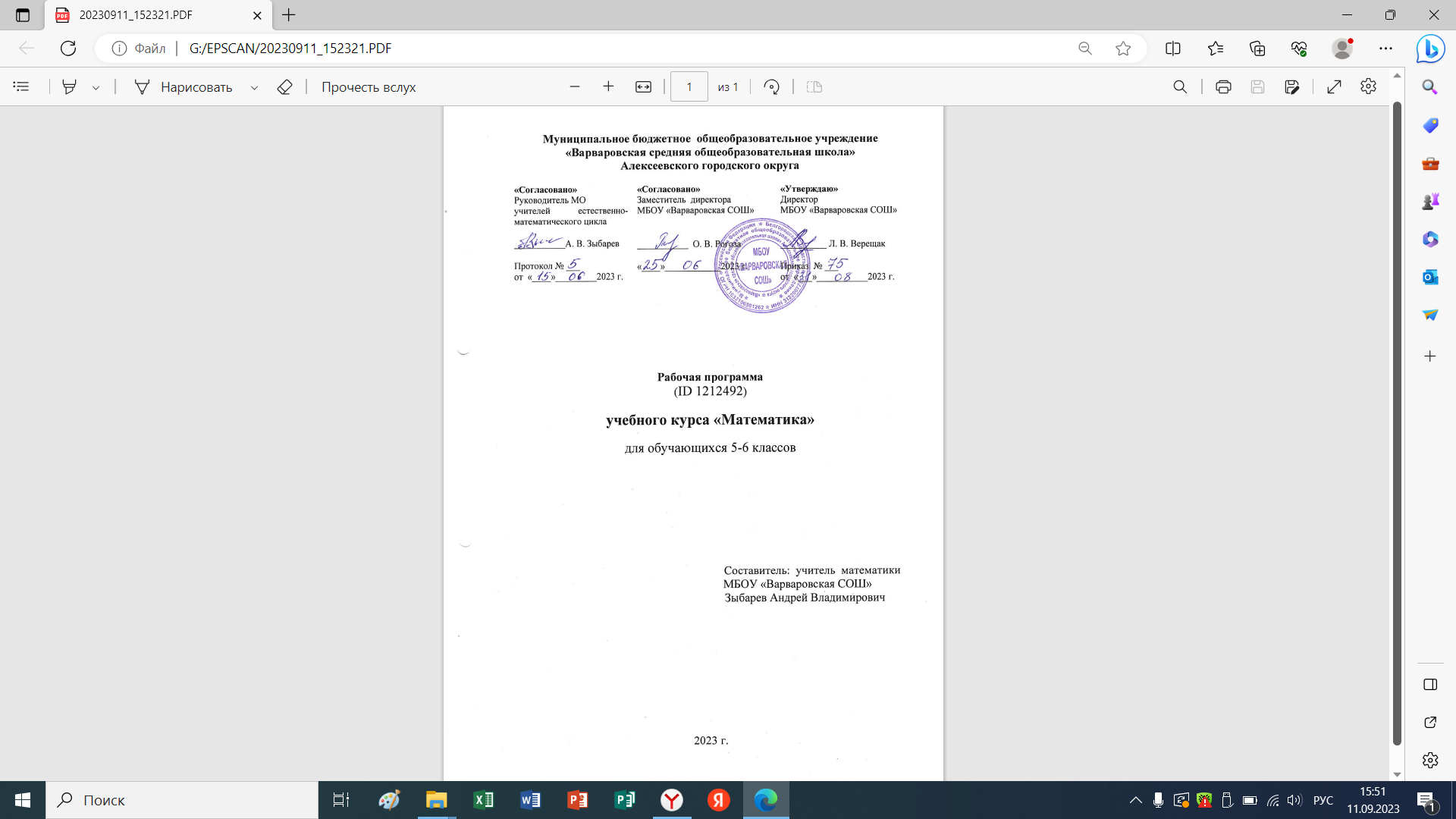 ПОЯСНИТЕЛЬНАЯ ЗАПИСКАПриоритетными целями обучения математике в 5–6 классах являются:продолжение формирования основных математических понятий (число, величина, геометрическая фигура), обеспечивающих преемственность и перспективность математического образования обучающихся;развитие интеллектуальных и творческих способностей обучающихся, познавательной активности, исследовательских умений, интереса к изучению математики;подведение обучающихся на доступном для них уровне к осознанию взаимосвязи математики и окружающего мира;формирование функциональной математической грамотности: умения распознавать математические объекты в реальных жизненных ситуациях, применять освоенные умения для решения практико-ориентированных задач, интерпретировать полученные результаты и оценивать их на соответствие практической ситуации.Основные линии содержания курса математики в 5–6 классах – арифметическая и геометрическая, которые развиваются параллельно, каждая в соответствии с собственной логикой, однако, не независимо одна от другой, а в тесном контакте и взаимодействии. Также в курсе математики происходит знакомство с элементами алгебры и описательной статистики.Изучение арифметического материала начинается со систематизации и развития знаний о натуральных числах, полученных на уровне начального общего образования. При этом совершенствование вычислительной техники и формирование новых теоретических знаний сочетается с развитием вычислительной культуры, в частности с обучением простейшим приёмам прикидки и оценки результатов вычислений. Изучение натуральных чисел продолжается в 6 классе знакомством с начальными понятиями теории делимости.Начало изучения обыкновенных и десятичных дробей отнесено к 5 классу. Это первый этап в освоении дробей, когда происходит знакомство с основными идеями, понятиями темы. При этом рассмотрение обыкновенных дробей в полном объёме предшествует изучению десятичных дробей, что целесообразно с точки зрения логики изложения числовой линии, когда правила действий с десятичными дробями можно обосновать уже известными алгоритмами выполнения действий с обыкновенными дробями. Знакомство с десятичными дробями расширит возможности для понимания обучающимися прикладного применения новой записи при изучении других предметов и при практическом использовании. К 6 классу отнесён второй этап в изучении дробей, где происходит совершенствование навыков сравнения и преобразования дробей, освоение новых вычислительных алгоритмов, оттачивание техники вычислений, в том числе значений выражений, содержащих и обыкновенные, и десятичные дроби, установление связей между ними, рассмотрение приёмов решения задач на дроби. В начале 6 класса происходит знакомство с понятием процента.Особенностью изучения положительных и отрицательных чисел является то, что они также могут рассматриваться в несколько этапов. В 6 классе в начале изучения темы «Положительные и отрицательные числа» выделяется подтема «Целые числа», в рамках которой знакомство с отрицательными числами и действиями с положительными и отрицательными числами происходит на основе содержательного подхода. Это позволяет на доступном уровне познакомить обучающихся практически со всеми основными понятиями темы, в том числе и с правилами знаков при выполнении арифметических действий. Изучение рациональных чисел на этом не закончится, а будет продолжено в курсе алгебры 7 класса.При обучении решению текстовых задач в 5–6 классах используются арифметические приёмы решения. При отработке вычислительных навыков в 5–6 классах рассматриваются текстовые задачи следующих видов: задачи на движение, на части, на покупки, на работу и производительность, на проценты, на отношения и пропорции. Обучающиеся знакомятся с приёмами решения задач перебором возможных вариантов, учатся работать с информацией, представленной в форме таблиц или диаграмм.В программе учебного курса «Математика» предусмотрено формирование пропедевтических алгебраических представлений. Буква как символ некоторого числа в зависимости от математического контекста вводится постепенно. Буквенная символика широко используется прежде всего для записи общих утверждений и предложений, формул, в частности для вычисления геометрических величин, в качестве «заместителя» числа.В программе учебного курса «Математика» представлена наглядная геометрия, направленная на развитие образного мышления, пространственного воображения, изобразительных умений. Это важный этап в изучении геометрии, который осуществляется на наглядно-практическом уровне, опирается на наглядно-образное мышление обучающихся. Большая роль отводится практической деятельности, опыту, эксперименту, моделированию. Обучающиеся знакомятся с геометрическими фигурами на плоскости и в пространстве, с их простейшими конфигурациями, учатся изображать их на нелинованной и клетчатой бумаге, рассматривают их простейшие свойства. В процессе изучения наглядной геометрии знания, полученные обучающимися на уровне начального общего образования, систематизируются и расширяются.Согласно учебному плану в 5–6 классах изучается интегрированный предмет «Математика», который включает арифметический материал и наглядную геометрию, а также пропедевтические сведения из алгебры, элементы логики и начала описательной статистики.‌На изучение учебного курса «Математика» отводится 340 часов: в 5 классе – 170 часов (5 часов в неделю), в 6 классе – 170 часов (5 часов в неделю).‌‌‌СОДЕРЖАНИЕ ОБУЧЕНИЯ 5 КЛАССНатуральные числа и нульНатуральное число. Ряд натуральных чисел. Число 0. Изображение натуральных чисел точками на координатной (числовой) прямой.Позиционная система счисления. Римская нумерация как пример непозиционной системы счисления. Десятичная система счисления.Сравнение натуральных чисел, сравнение натуральных чисел с нулём. Способы сравнения. Округление натуральных чисел.Сложение натуральных чисел, свойство нуля при сложении. Вычитание как действие, обратное сложению. Умножение натуральных чисел, свойства нуля и единицы при умножении. Деление как действие, обратное умножению. Компоненты действий, связь между ними. Проверка результата арифметического действия. Переместительное и сочетательное свойства (законы) сложения и умножения, распределительное свойство (закон) умножения.Использование букв для обозначения неизвестного компонента и записи свойств арифметических действий.Делители и кратные числа, разложение на множители. Простые и составные числа. Признаки делимости на 2, 5, 10, 3, 9. Деление с остатком.Степень с натуральным показателем. Запись числа в виде суммы разрядных слагаемых.Числовое выражение. Вычисление значений числовых выражений, порядок выполнения действий. Использование при вычислениях переместительного и сочетательного свойств (законов) сложения и умножения, распределительного свойства умножения.ДробиПредставление о дроби как способе записи части величины. Обыкновенные дроби. Правильные и неправильные дроби. Смешанная дробь, представление смешанной дроби в виде неправильной дроби и выделение целой части числа из неправильной дроби. Изображение дробей точками на числовой прямой. Основное свойство дроби. Сокращение дробей. Приведение дроби к новому знаменателю. Сравнение дробей.Сложение и вычитание дробей. Умножение и деление дробей, взаимно обратные дроби. Нахождение части целого и целого по его части.Десятичная запись дробей. Представление десятичной дроби в виде обыкновенной. Изображение десятичных дробей точками на числовой прямой. Сравнение десятичных дробей.Арифметические действия с десятичными дробями. Округление десятичных дробей.Решение текстовых задачРешение текстовых задач арифметическим способом. Решение логических задач. Решение задач перебором всех возможных вариантов. Использование при решении задач таблиц и схем.Решение задач, содержащих зависимости, связывающие величины: скорость, время, расстояние, цена, количество, стоимость. Единицы измерения: массы, объёма, цены, расстояния, времени, скорости. Связь между единицами измерения каждой величины.Решение основных задач на дроби.Представление данных в виде таблиц, столбчатых диаграмм.Наглядная геометрияНаглядные представления о фигурах на плоскости: точка, прямая, отрезок, луч, угол, ломаная, многоугольник, окружность, круг. Угол. Прямой, острый, тупой и развёрнутый углы.Длина отрезка, метрические единицы длины. Длина ломаной, периметр многоугольника. Измерение и построение углов с помощью транспортира.Наглядные представления о фигурах на плоскости: многоугольник, прямоугольник, квадрат, треугольник, о равенстве фигур.Изображение фигур, в том числе на клетчатой бумаге. Построение конфигураций из частей прямой, окружности на нелинованной и клетчатой бумаге. Использование свойств сторон и углов прямоугольника, квадрата.Площадь прямоугольника и многоугольников, составленных из прямоугольников, в том числе фигур, изображённых на клетчатой бумаге. Единицы измерения площади.Наглядные представления о пространственных фигурах: прямоугольный параллелепипед, куб, многогранники. Изображение простейших многогранников. Развёртки куба и параллелепипеда. Создание моделей многогранников (из бумаги, проволоки, пластилина и других материалов).Объём прямоугольного параллелепипеда, куба. Единицы измерения объёма.6 КЛАССНатуральные числаАрифметические действия с многозначными натуральными числами. Числовые выражения, порядок действий, использование скобок. Использование при вычислениях переместительного и сочетательного свойств сложения и умножения, распределительного свойства умножения. Округление натуральных чисел. Делители и кратные числа, наибольший общий делитель и наименьшее общее кратное. Делимость суммы и произведения. Деление с остатком.ДробиОбыкновенная дробь, основное свойство дроби, сокращение дробей. Сравнение и упорядочивание дробей. Решение задач на нахождение части от целого и целого по его части. Дробное число как результат деления. Представление десятичной дроби в виде обыкновенной дроби и возможность представления обыкновенной дроби в виде десятичной. Десятичные дроби и метрическая система мер. Арифметические действия и числовые выражения с обыкновенными и десятичными дробями.Отношение. Деление в данном отношении. Масштаб, пропорция. Применение пропорций при решении задач.Понятие процента. Вычисление процента от величины и величины по её проценту. Выражение процентов десятичными дробями. Решение задач на проценты. Выражение отношения величин в процентах.Положительные и отрицательные числаПоложительные и отрицательные числа. Целые числа. Модуль числа, геометрическая интерпретация модуля числа. Изображение чисел на координатной прямой. Числовые промежутки. Сравнение чисел. Арифметические действия с положительными и отрицательными числами.Прямоугольная система координат на плоскости. Координаты точки на плоскости, абсцисса и ордината. Построение точек и фигур на координатной плоскости.Буквенные выраженияПрименение букв для записи математических выражений и предложений. Свойства арифметических действий. Буквенные выражения и числовые подстановки. Буквенные равенства, нахождение неизвестного компонента. Формулы, формулы периметра и площади прямоугольника, квадрата, объёма параллелепипеда и куба.Решение текстовых задачРешение текстовых задач арифметическим способом. Решение логических задач. Решение задач перебором всех возможных вариантов.Решение задач, содержащих зависимости, связывающих величины: скорость, время, расстояние, цена, количество, стоимость, производительность, время, объём работы. Единицы измерения: массы, стоимости, расстояния, времени, скорости. Связь между единицами измерения каждой величины.Решение задач, связанных с отношением, пропорциональностью величин, процентами; решение основных задач на дроби и проценты.Оценка и прикидка, округление результата. Составление буквенных выражений по условию задачи.Представление данных с помощью таблиц и диаграмм. Столбчатые диаграммы: чтение и построение. Чтение круговых диаграмм.Наглядная геометрияНаглядные представления о фигурах на плоскости: точка, прямая, отрезок, луч, угол, ломаная, многоугольник, четырёхугольник, треугольник, окружность, круг.Взаимное расположение двух прямых на плоскости, параллельные прямые, перпендикулярные прямые. Измерение расстояний: между двумя точками, от точки до прямой, длина маршрута на квадратной сетке.Измерение и построение углов с помощью транспортира. Виды треугольников: остроугольный, прямоугольный, тупоугольный, равнобедренный, равносторонний. Четырёхугольник, примеры четырёхугольников. Прямоугольник, квадрат: использование свойств сторон, углов, диагоналей. Изображение геометрических фигур на нелинованной бумаге с использованием циркуля, линейки, угольника, транспортира. Построения на клетчатой бумаге.Периметр многоугольника. Понятие площади фигуры, единицы измерения площади. Приближённое измерение площади фигур, в том числе на квадратной сетке. Приближённое измерение длины окружности, площади круга.Симметрия: центральная, осевая и зеркальная симметрии.Построение симметричных фигур.Наглядные представления о пространственных фигурах: параллелепипед, куб, призма, пирамида, конус, цилиндр, шар и сфера. Изображение пространственных фигур. Примеры развёрток многогранников, цилиндра и конуса. Создание моделей пространственных фигур (из бумаги, проволоки, пластилина и других материалов).Понятие объёма, единицы измерения объёма. Объём прямоугольного параллелепипеда, куба.ПЛАНИРУЕМЫЕ РЕЗУЛЬТАТЫ ОСВОЕНИЯ ПРОГРАММЫ УЧЕБНОГО КУРСА «МАТЕМАТИКА» НА УРОВНЕ ОСНОВНОГО ОБЩЕГО ОБРАЗОВАНИЯЛИЧНОСТНЫЕ РЕЗУЛЬТАТЫЛичностные результаты освоения программы учебного курса «Математика» характеризуются:1) патриотическое воспитание:проявлением интереса к прошлому и настоящему российской математики, ценностным отношением к достижениям российских математиков и российской математической школы, к использованию этих достижений в других науках и прикладных сферах;2) гражданское и духовно-нравственное воспитание:готовностью к выполнению обязанностей гражданина и реализации его прав, представлением о математических основах функционирования различных структур, явлений, процедур гражданского общества (например, выборы, опросы), готовностью к обсуждению этических проблем, связанных с практическим применением достижений науки, осознанием важности морально-этических принципов в деятельности учёного;3) трудовое воспитание:установкой на активное участие в решении практических задач математической направленности, осознанием важности математического образования на протяжении всей жизни для успешной профессиональной деятельности и развитием необходимых умений, осознанным выбором и построением индивидуальной траектории образования и жизненных планов с учётом личных интересов и общественных потребностей;4) эстетическое воспитание:способностью к эмоциональному и эстетическому восприятию математических объектов, задач, решений, рассуждений, умению видеть математические закономерности в искусстве;5) ценности научного познания:ориентацией в деятельности на современную систему научных представлений об основных закономерностях развития человека, природы и общества, пониманием математической науки как сферы человеческой деятельности, этапов её развития и значимости для развития цивилизации, овладением языком математики и математической культурой как средством познания мира, овладением простейшими навыками исследовательской деятельности;6) физическое воспитание, формирование культуры здоровья и эмоционального благополучия:готовностью применять математические знания в интересах своего здоровья, ведения здорового образа жизни (здоровое питание, сбалансированный режим занятий и отдыха, регулярная физическая активность), сформированностью навыка рефлексии, признанием своего права на ошибку и такого же права другого человека;7) экологическое воспитание:ориентацией на применение математических знаний для решения задач в области сохранности окружающей среды, планирования поступков и оценки их возможных последствий для окружающей среды, осознанием глобального характера экологических проблем и путей их решения;8) адаптация к изменяющимся условиям социальной и природной среды:готовностью к действиям в условиях неопределённости, повышению уровня своей компетентности через практическую деятельность, в том числе умение учиться у других людей, приобретать в совместной деятельности новые знания, навыки и компетенции из опыта других;необходимостью в формировании новых знаний, в том числе формулировать идеи, понятия, гипотезы об объектах и явлениях, в том числе ранее неизвестных, осознавать дефициты собственных знаний и компетентностей, планировать своё развитие;способностью осознавать стрессовую ситуацию, воспринимать стрессовую ситуацию как вызов, требующий контрмер, корректировать принимаемые решения и действия, формулировать и оценивать риски и последствия, формировать опыт.МЕТАПРЕДМЕТНЫЕ РЕЗУЛЬТАТЫПознавательные универсальные учебные действияБазовые логические действия:выявлять и характеризовать существенные признаки математических объектов, понятий, отношений между понятиями, формулировать определения понятий, устанавливать существенный признак классификации, основания для обобщения и сравнения, критерии проводимого анализа;воспринимать, формулировать и преобразовывать суждения: утвердительные и отрицательные, единичные, частные и общие, условные;выявлять математические закономерности, взаимосвязи и противоречия в фактах, данных, наблюдениях и утверждениях, предлагать критерии для выявления закономерностей и противоречий;делать выводы с использованием законов логики, дедуктивных и индуктивных умозаключений, умозаключений по аналогии;разбирать доказательства математических утверждений (прямые и от противного), проводить самостоятельно несложные доказательства математических фактов, выстраивать аргументацию, приводить примеры и контрпримеры, обосновывать собственные рассуждения;выбирать способ решения учебной задачи (сравнивать несколько вариантов решения, выбирать наиболее подходящий с учётом самостоятельно выделенных критериев).Базовые исследовательские действия:использовать вопросы как исследовательский инструмент познания, формулировать вопросы, фиксирующие противоречие, проблему, самостоятельно устанавливать искомое и данное, формировать гипотезу, аргументировать свою позицию, мнение;проводить по самостоятельно составленному плану несложный эксперимент, небольшое исследование по установлению особенностей математического объекта, зависимостей объектов между собой;самостоятельно формулировать обобщения и выводы по результатам проведённого наблюдения, исследования, оценивать достоверность полученных результатов, выводов и обобщений;прогнозировать возможное развитие процесса, а также выдвигать предположения о его развитии в новых условиях.Работа с информацией:выявлять недостаточность и избыточность информации, данных, необходимых для решения задачи;выбирать, анализировать, систематизировать и интерпретировать информацию различных видов и форм представления;выбирать форму представления информации и иллюстрировать решаемые задачи схемами, диаграммами, иной графикой и их комбинациями;оценивать надёжность информации по критериям, предложенным учителем или сформулированным самостоятельно.Коммуникативные универсальные учебные действия:воспринимать и формулировать суждения в соответствии с условиями и целями общения, ясно, точно, грамотно выражать свою точку зрения в устных и письменных текстах, давать пояснения по ходу решения задачи, комментировать полученный результат;в ходе обсуждения задавать вопросы по существу обсуждаемой темы, проблемы, решаемой задачи, высказывать идеи, нацеленные на поиск решения, сопоставлять свои суждения с суждениями других участников диалога, обнаруживать различие и сходство позиций, в корректной форме формулировать разногласия, свои возражения;представлять результаты решения задачи, эксперимента, исследования, проекта, самостоятельно выбирать формат выступления с учётом задач презентации и особенностей аудитории;понимать и использовать преимущества командной и индивидуальной работы при решении учебных математических задач; принимать цель совместной деятельности, планировать организацию совместной работы, распределять виды работ, договариваться, обсуждать процесс и результат работы, обобщать мнения нескольких людей;участвовать в групповых формах работы (обсуждения, обмен мнениями, мозговые штурмы и другие), выполнять свою часть работы и координировать свои действия с другими членами команды, оценивать качество своего вклада в общий продукт по критериям, сформулированным участниками взаимодействия.Регулятивные универсальные учебные действияСамоорганизация:самостоятельно составлять план, алгоритм решения задачи (или его часть), выбирать способ решения с учётом имеющихся ресурсов и собственных возможностей, аргументировать и корректировать варианты решений с учётом новой информации.Самоконтроль, эмоциональный интеллект:владеть способами самопроверки, самоконтроля процесса и результата решения математической задачи;предвидеть трудности, которые могут возникнуть при решении задачи, вносить коррективы в деятельность на основе новых обстоятельств, найденных ошибок, выявленных трудностей;оценивать соответствие результата деятельности поставленной цели и условиям, объяснять причины достижения или недостижения цели, находить ошибку, давать оценку приобретённому опыту.ПРЕДМЕТНЫЕ РЕЗУЛЬТАТЫ К концу обучения в 5 классе обучающийся получит следующие предметные результаты:Числа и вычисленияПонимать и правильно употреблять термины, связанные с натуральными числами, обыкновенными и десятичными дробями.Сравнивать и упорядочивать натуральные числа, сравнивать в простейших случаях обыкновенные дроби, десятичные дроби.Соотносить точку на координатной (числовой) прямой с соответствующим ей числом и изображать натуральные числа точками на координатной (числовой) прямой.Выполнять арифметические действия с натуральными числами, с обыкновенными дробями в простейших случаях.Выполнять проверку, прикидку результата вычислений.Округлять натуральные числа.Решение текстовых задачРешать текстовые задачи арифметическим способом и с помощью организованного конечного перебора всех возможных вариантов.Решать задачи, содержащие зависимости, связывающие величины: скорость, время, расстояние, цена, количество, стоимость.Использовать краткие записи, схемы, таблицы, обозначения при решении задач.Пользоваться основными единицами измерения: цены, массы, расстояния, времени, скорости, выражать одни единицы величины через другие.Извлекать, анализировать, оценивать информацию, представленную в таблице, на столбчатой диаграмме, интерпретировать представленные данные, использовать данные при решении задач.Наглядная геометрияПользоваться геометрическими понятиями: точка, прямая, отрезок, луч, угол, многоугольник, окружность, круг.Приводить примеры объектов окружающего мира, имеющих форму изученных геометрических фигур.Использовать терминологию, связанную с углами: вершина, сторона, с многоугольниками: угол, вершина, сторона, диагональ, с окружностью: радиус, диаметр, центр.Изображать изученные геометрические фигуры на нелинованной и клетчатой бумаге с помощью циркуля и линейки.Находить длины отрезков непосредственным измерением с помощью линейки, строить отрезки заданной длины; строить окружность заданного радиуса.Использовать свойства сторон и углов прямоугольника, квадрата для их построения, вычисления площади и периметра.Вычислять периметр и площадь квадрата, прямоугольника, фигур, составленных из прямоугольников, в том числе фигур, изображённых на клетчатой бумаге.Пользоваться основными метрическими единицами измерения длины, площади; выражать одни единицы величины через другие.Распознавать параллелепипед, куб, использовать терминологию: вершина, ребро, грань, измерения, находить измерения параллелепипеда, куба.Вычислять объём куба, параллелепипеда по заданным измерениям, пользоваться единицами измерения объёма.Решать несложные задачи на измерение геометрических величин в практических ситуациях.К концу обучения в 6 классе обучающийся получит следующие предметные результаты:Числа и вычисленияЗнать и понимать термины, связанные с различными видами чисел и способами их записи, переходить (если это возможно) от одной формы записи числа к другой.Сравнивать и упорядочивать целые числа, обыкновенные и десятичные дроби, сравнивать числа одного и разных знаков.Выполнять, сочетая устные и письменные приёмы, арифметические действия с натуральными и целыми числами, обыкновенными и десятичными дробями, положительными и отрицательными числами.Вычислять значения числовых выражений, выполнять прикидку и оценку результата вычислений, выполнять преобразования числовых выражений на основе свойств арифметических действий.Соотносить точку на координатной прямой с соответствующим ей числом и изображать числа точками на координатной прямой, находить модуль числа. Соотносить точки в прямоугольной системе координат с координатами этой точки.Округлять целые числа и десятичные дроби, находить приближения чисел.Числовые и буквенные выраженияПонимать и употреблять термины, связанные с записью степени числа, находить квадрат и куб числа, вычислять значения числовых выражений, содержащих степени.Пользоваться признаками делимости, раскладывать натуральные числа на простые множители.Пользоваться масштабом, составлять пропорции и отношения. Использовать буквы для обозначения чисел при записи математических выражений, составлять буквенные выражения и формулы, находить значения буквенных выражений, осуществляя необходимые подстановки и преобразования.Находить неизвестный компонент равенства.Решение текстовых задачРешать многошаговые текстовые задачи арифметическим способом.Решать задачи, связанные с отношением, пропорциональностью величин, процентами, решать три основные задачи на дроби и проценты.Решать задачи, содержащие зависимости, связывающие величины: скорость, время, расстояние, цена, количество, стоимость, производительность, время, объём работы, используя арифметические действия, оценку, прикидку, пользоваться единицами измерения соответствующих величин.Составлять буквенные выражения по условию задачи.Извлекать информацию, представленную в таблицах, на линейной, столбчатой или круговой диаграммах, интерпретировать представленные данные, использовать данные при решении задач.Представлять информацию с помощью таблиц, линейной и столбчатой диаграмм.Наглядная геометрияПриводить примеры объектов окружающего мира, имеющих форму изученных геометрических плоских и пространственных фигур, примеры равных и симметричных фигур.Изображать с помощью циркуля, линейки, транспортира на нелинованной и клетчатой бумаге изученные плоские геометрические фигуры и конфигурации, симметричные фигуры.Пользоваться геометрическими понятиями: равенство фигур, симметрия, использовать терминологию, связанную с симметрией: ось симметрии, центр симметрии.Находить величины углов измерением с помощью транспортира, строить углы заданной величины, пользоваться при решении задач градусной мерой углов, распознавать на чертежах острый, прямой, развёрнутый и тупой углы.Вычислять длину ломаной, периметр многоугольника, пользоваться единицами измерения длины, выражать одни единицы измерения длины через другие.Находить, используя чертёжные инструменты, расстояния: между двумя точками, от точки до прямой, длину пути на квадратной сетке.Вычислять площадь фигур, составленных из прямоугольников, использовать разбиение на прямоугольники, на равные фигуры, достраивание до прямоугольника, пользоваться основными единицами измерения площади, выражать одни единицы измерения площади через другие.Распознавать на моделях и изображениях пирамиду, конус, цилиндр, использовать терминологию: вершина, ребро, грань, основание, развёртка.Изображать на клетчатой бумаге прямоугольный параллелепипед.Вычислять объём прямоугольного параллелепипеда, куба, пользоваться основными единицами измерения объёма; Решать несложные задачи на нахождение геометрических величин в практических ситуациях. ТЕМАТИЧЕСКОЕ ПЛАНИРОВАНИЕ  5 КЛАСС  6 КЛАСС  ПОУРОЧНОЕ ПЛАНИРОВАНИЕ  5 КЛАСС  6 КЛАСС УЧЕБНО-МЕТОДИЧЕСКОЕ ОБЕСПЕЧЕНИЕ ОБРАЗОВАТЕЛЬНОГО ПРОЦЕССАОБЯЗАТЕЛЬНЫЕ УЧЕБНЫЕ МАТЕРИАЛЫ ДЛЯ УЧЕНИКА​‌• Математика (в 2 частях), 5 класс/ Виленкин Н.Я., Жохов В.И., Чесноков А.С., Александрова Л.А., Шварцбурд С.И., Акционерное общество «Издательство «Просвещение»
 • Математика (в 2 частях), 6 класс/ Виленкин Н.Я., Жохов В.И., Чесноков А.С., Александрова Л.А., Шварцбурд С.И., Акционерное общество «Издательство «Просвещение»‌​​‌‌​МЕТОДИЧЕСКИЕ МАТЕРИАЛЫ ДЛЯ УЧИТЕЛЯ​‌‌​ЦИФРОВЫЕ ОБРАЗОВАТЕЛЬНЫЕ РЕСУРСЫ И РЕСУРСЫ СЕТИ ИНТЕРНЕТ​​‌‌​№ п/п Наименование разделов и тем программы Количество часовКоличество часовКоличество часовЭлектронные (цифровые) образовательные ресурсы № п/п Наименование разделов и тем программы Всего Контрольные работы Практические работы Электронные (цифровые) образовательные ресурсы 1Натуральные числа. Действия с натуральными числами 43  4 Библиотека ЦОК https://m.edsoo.ru/7f4131ce2Наглядная геометрия. Линии на плоскости 12  2 Библиотека ЦОК https://m.edsoo.ru/7f4131ce3Обыкновенные дроби 48  2 Библиотека ЦОК https://m.edsoo.ru/7f4131ce4Наглядная геометрия. Многоугольники 10  1  1 Библиотека ЦОК https://m.edsoo.ru/7f4131ce5Десятичные дроби 38  2 Библиотека ЦОК https://m.edsoo.ru/7f4131ce6Наглядная геометрия. Тела и фигуры в пространстве 9  1  1 Библиотека ЦОК https://m.edsoo.ru/7f4131ce7Повторение и обобщение 10  1 Библиотека ЦОК https://m.edsoo.ru/7f4131ceОБЩЕЕ КОЛИЧЕСТВО ЧАСОВ ПО ПРОГРАММЕОБЩЕЕ КОЛИЧЕСТВО ЧАСОВ ПО ПРОГРАММЕ 170  11  4 № п/п Наименование разделов и тем программы Количество часовКоличество часовКоличество часовЭлектронные (цифровые) образовательные ресурсы № п/п Наименование разделов и тем программы Всего Контрольные работы Практические работы Электронные (цифровые) образовательные ресурсы 1Натуральные числа 30  1 Библиотека ЦОК https://m.edsoo.ru/7f4147362Наглядная геометрия. Прямые на плоскости 7 Библиотека ЦОК https://m.edsoo.ru/7f4147363Дроби 32  1  1 Библиотека ЦОК https://m.edsoo.ru/7f4147364Наглядная геометрия. Симметрия 6  1 Библиотека ЦОК https://m.edsoo.ru/7f4147365Выражения с буквами 6 Библиотека ЦОК https://m.edsoo.ru/7f4147366Наглядная геометрия. Фигуры на плоскости 14  1  1 Библиотека ЦОК https://m.edsoo.ru/7f4147367Положительные и отрицательные числа 40  1 Библиотека ЦОК https://m.edsoo.ru/7f4147368Представление данных 6  1 Библиотека ЦОК https://m.edsoo.ru/7f4147369Наглядная геометрия. Фигуры в пространстве 9  1 Библиотека ЦОК https://m.edsoo.ru/7f41473610Повторение, обобщение, систематизация 20  1 Библиотека ЦОК https://m.edsoo.ru/7f414736ОБЩЕЕ КОЛИЧЕСТВО ЧАСОВ ПО ПРОГРАММЕОБЩЕЕ КОЛИЧЕСТВО ЧАСОВ ПО ПРОГРАММЕ 170  5  5 № п/п Тема урока Количество часовКоличество часовКоличество часовДата изучения Электронные цифровые образовательные ресурсы № п/п Тема урока Всего Контрольные работы Практические работы Дата изучения Электронные цифровые образовательные ресурсы 1Представление числовой информации в таблицах. 1 Библиотека ЦОК https://m.edsoo.ru/f2a0cc0c2Представление числовой информации в таблицах. 1 Библиотека ЦОК https://m.edsoo.ru/f2a0e0fc3Цифры и числа. 1 4Цифры и числа. 1 Библиотека ЦОК https://m.edsoo.ru/f2a0cafe5Цифры и числа. (Входная контрольная работа). 1 6Отрезок и его длина. Ломаная. Многоугольник. 1 Библиотека ЦОК https://m.edsoo.ru/f2a0e2a07Отрезок и его длина. Ломаная. Многоугольник. 1 Библиотека ЦОК https://m.edsoo.ru/f2a0ce328Шкалы. 1 Библиотека ЦОК https://m.edsoo.ru/f2a0cf549Координатная прямая. 1 Библиотека ЦОК https://m.edsoo.ru/f2a0d30010Натуральные числа на координатной прямой 1 Библиотека ЦОК https://m.edsoo.ru/f2a0d44011Сравнение, округление натуральных чисел 1 12Сравнение, округление натуральных чисел. 1 Библиотека ЦОК https://m.edsoo.ru/f2a0eaca13Сравнение, округление натуральных чисел. 1 Библиотека ЦОК https://m.edsoo.ru/f2a0e42614Представление числовой информации в столбчатых диаграммах 1 Библиотека ЦОК https://m.edsoo.ru/f2a0f5ba15Контрольная работа №1 по теме "Натуральные числа и нуль" (входная диагностическая работа) 1  1 Библиотека ЦОК https://m.edsoo.ru/f2a0f70416Сложение натуральных чисел.Свойства сложения. 1 Библиотека ЦОК https://m.edsoo.ru/f2a0fd8a17Сложение натуральных чисел.Свойства сложения. 1 Библиотека ЦОК https://m.edsoo.ru/f2a1015e18Сложение натуральных чисел.Свойства сложения. 1 Библиотека ЦОК https://m.edsoo.ru/f2a10c3a19Вычитание натуральных чисел.Свойства вычитания. 1 Библиотека ЦОК https://m.edsoo.ru/f2a10da220Вычитание натуральных чисел.Свойства вычитания. 1 Библиотека ЦОК https://m.edsoo.ru/f2a104ec21Вычитание натуральных чисел.Свойства вычитания. 1 22Самостоятельная работа "Сложение и вычитание натуральных чисел". 1 Библиотека ЦОК https://m.edsoo.ru/f2a0ef3e23Числовые и буквенные выражения. 1 24Числовые и буквенные выражения. 1 25Числовые и буквенные выражения. 1 26Уравнение. 1 Библиотека ЦОК https://m.edsoo.ru/f2a116b227Уравнение. 1 28Уравнение. 1 Библиотека ЦОК https://m.edsoo.ru/f2a1116c29Решение текстовых задач с помощью уравнений. 1 Библиотека ЦОК https://m.edsoo.ru/f2a114fa30Контрольная работа №2 по теме "Сложение и вычитание натуральных чисел. Числовые и буквенные выражения" 1  1 Библиотека ЦОК https://m.edsoo.ru/f2a11a9031Действие умножения. Свойства умножения 1 Библиотека ЦОК https://m.edsoo.ru/f2a11bb232Действие умножения. Свойства умножения. 1 Библиотека ЦОК https://m.edsoo.ru/f2a1180633Действие умножения. Свойства умножения. 1 Библиотека ЦОК https://m.edsoo.ru/f2a1196e34Деление натуральных чисел.Свойства деления. 1 Библиотека ЦОК https://m.edsoo.ru/f2a11f1835Деление натуральных чисел.Свойства деления. 1 Библиотека ЦОК https://m.edsoo.ru/f2a1208036Деление натуральных чисел.Свойства деления. 1 Библиотека ЦОК https://m.edsoo.ru/f2a123fa37Деление с остатком. 1 Библиотека ЦОК https://m.edsoo.ru/f2a0f89438Деление с остатком. 1 Библиотека ЦОК https://m.edsoo.ru/f2a0f9fc39Упрощение выражений. 1 Библиотека ЦОК https://m.edsoo.ru/f2a121a240Упрощение выражений. 1 Библиотека ЦОК https://m.edsoo.ru/f2a1255841Упрощение выражений. 1 Библиотека ЦОК https://m.edsoo.ru/f2a1283242Порядок действий в вычислениях. 1 Библиотека ЦОК https://m.edsoo.ru/f2a1299043Решение текстовых задач на все арифметические действия, на движение и покупки. 1 Библиотека ЦОК https://m.edsoo.ru/f2a12cba44Решение текстовых задач на все арифметические действия, на движение и покупки. 1 Библиотека ЦОК https://m.edsoo.ru/f2a0d54e45Контрольная работа №3 по теме "Умножение и деление натуральных чисел" 1  1 Библиотека ЦОК https://m.edsoo.ru/f2a0daee46Степень с натуральным показателем. 1 Библиотека ЦОК https://m.edsoo.ru/f2a0df3a47Степень с натуральным показателем. 1 Библиотека ЦОК https://m.edsoo.ru/f2a0d68448Делители и кратные. 1 49Делители и кратные. 1 Библиотека ЦОК https://m.edsoo.ru/f2a0d7e250Признаки делимости на 2, 5, 10, 3, 9. 1 Библиотека ЦОК https://m.edsoo.ru/f2a1302a51Признаки делимости на 2, 5, 10, 3, 9. 1 52Контрольная работа №4 по теме "Делители и кратные" 1  1 Библиотека ЦОК https://m.edsoo.ru/f2a1319c53Формулы. 1 Библиотека ЦОК https://m.edsoo.ru/f2a132fa54Формулы. 1 Библиотека ЦОК https://m.edsoo.ru/f2a1347655Площадь. Формула площади прямоугольника. 1 Библиотека ЦОК https://m.edsoo.ru/f2a1360656Площадь. Формула площади прямоугольника. 1 Библиотека ЦОК https://m.edsoo.ru/f2a1376457Площадь. Единицы измерения площадей. 1 Библиотека ЦОК https://m.edsoo.ru/f2a13c8c58Площадь и периметр прямоугольника и многоугольников, составленных из прямоугольников. 1 Библиотека ЦОК https://m.edsoo.ru/f2a153f259Практическая работа по теме "Построение прямоугольника с заданными сторонами на нелинованной бумаге" 1  1 Библиотека ЦОК https://m.edsoo.ru/f2a1414660Прямоугольный параллелепипед, куб. Развёртки куба и параллелепипеда. 1 Библиотека ЦОК https://m.edsoo.ru/f2a1558261Практическая работа по теме "Развёртка куба" 1  1 Библиотека ЦОК https://m.edsoo.ru/f2a143e462Объемы. Объем прямоугольного параллелепипеда. 1 Библиотека ЦОК https://m.edsoo.ru/f2a1451a63Объемы. Объем прямоугольного параллелепипеда. 1 Библиотека ЦОК https://m.edsoo.ru/f2a1463c64Контрольная работа №5 по теме "Площади и объёмы". 1  1 Библиотека ЦОК https://m.edsoo.ru/f2a1475e65Окружность и круг. 1 Библиотека ЦОК https://m.edsoo.ru/f2a14c9066Шар и цилиндр. 1 Библиотека ЦОК https://m.edsoo.ru/f2a14de467Практическая работа по теме "Построение узора из окружностей". 1  1 68Доли и дроби. Изображение дробей на координатной прямой 1 Библиотека ЦОК https://m.edsoo.ru/f2a14f7469Доли и дроби. Изображение дробей на координатной прямой. 1 Библиотека ЦОК https://m.edsoo.ru/f2a151f470Доли и дроби. Изображение дробей на координатной прямой. 1 71Доли и дроби. Изображение дробей на координатной прямой. 1 72Сравнение дробей. 1 Библиотека ЦОК https://m.edsoo.ru/f2a17cc473Сравнение дробей. 1 Библиотека ЦОК https://m.edsoo.ru/f2a17e5474Сравнение дробей. 1 Библиотека ЦОК https://m.edsoo.ru/f2a1802a75Сравнение дробей. 1 Библиотека ЦОК https://m.edsoo.ru/f2a181ce76Правильные и неправильные дроби. 1 Библиотека ЦОК https://m.edsoo.ru/f2a1835e77Правильные и неправильные дроби. 1 78Правильные и неправильные дроби. 1 79Контрольная работа №6 по теме "Обыкновенные дроби". 1  1 80Сложение и вычитание дробей с одинаковыми знаменателями. 1 Библиотека ЦОК https://m.edsoo.ru/f2a1592e81Сложение и вычитание дробей с одинаковыми знаменателями. 1 Библиотека ЦОК https://m.edsoo.ru/f2a15a5a82Сложение и вычитание дробей с одинаковыми знаменателями. 1 Библиотека ЦОК https://m.edsoo.ru/f2a15b6883Деление натуральных чисел и дроби. 1 Библиотека ЦОК https://m.edsoo.ru/f2a15e2e84Деление натуральных чисел и дроби. 1 Библиотека ЦОК https://m.edsoo.ru/f2a184e485Смешанная числа. 1 Библиотека ЦОК https://m.edsoo.ru/f2a1869286Смешанная числа. 1 Библиотека ЦОК https://m.edsoo.ru/f2a18a2087Сложение и вычитание смешанных чисел. 1 Библиотека ЦОК https://m.edsoo.ru/f2a18b5688Сложение и вычитание смешанных чисел. 1 Библиотека ЦОК https://m.edsoo.ru/f2a1908889Контрольная работа №7 по теме "Смешанные числа" 1 Библиотека ЦОК https://m.edsoo.ru/f2a1956090Основное свойство дроби. 1 Библиотека ЦОК https://m.edsoo.ru/f2a196a091Основное свойство дроби. 1 Библиотека ЦОК https://m.edsoo.ru/f2a198da92Сокращение дробей. 1 Библиотека ЦОК https://m.edsoo.ru/f2a181ce93Сокращение дробей. 1 Библиотека ЦОК https://m.edsoo.ru/f2a1835e94Приведение дробей к общему знаменателю. 1 Библиотека ЦОК https://m.edsoo.ru/f2a18c5a95Приведение дробей к общему знаменателю. 1 Библиотека ЦОК https://m.edsoo.ru/f2a18e7696Приведение дробей к общему знаменателю 1 Библиотека ЦОК https://m.edsoo.ru/f2a18f7a97Сравнение,сложение и вычитание обыкновенных дробей с разными знаменателями. 1 Библиотека ЦОК https://m.edsoo.ru/f2a199f298Сравнение,сложение и вычитание обыкновенных дробей с разными знаменателями 1 Библиотека ЦОК https://m.edsoo.ru/f2a19c2c99Сравнение,сложение и вычитание обыкновенных дробей с разными знаменателями. 1 Библиотека ЦОК https://m.edsoo.ru/f2a1a1d6100Сравнение,сложение и вычитание обыкновенных дробей с разными знаменателями 1 Библиотека ЦОК https://m.edsoo.ru/f2a1a2ee101Сравнение,сложение и вычитание обыкновенных дробей с разными знаменателями 1 Библиотека ЦОК https://m.edsoo.ru/f2a1a3fc102Решение текстовых задач, содержащих дроби. Основные задачи на дроби 1 103Решение текстовых задач, содержащих дроби. Основные задачи на дроби. 1 Библиотека ЦОК https://m.edsoo.ru/f2a1a51e104Решение текстовых задач, содержащих дроби. Основные задачи на дроби. 1 Библиотека ЦОК https://m.edsoo.ru/f2a16ae0105Контрольная работа №8 по теме "Основное свойство дроби.Сложение и вычитание дробей с разными знаменателями. 1  1 Библиотека ЦОК https://m.edsoo.ru/f2a16c7a106Умножение обыкновенных дробей. 1 Библиотека ЦОК https://m.edsoo.ru/f2a16e1e107Умножение обыкновенных дробей. 1 Библиотека ЦОК https://m.edsoo.ru/f2a16194108Нахождение части целого. Решение текстовых задач. 1 109Нахождение части целого. Решение текстовых задач. 1 Библиотека ЦОК https://m.edsoo.ru/f2a16fe0110Нахождение части целого. Решение текстовых задач. 1 Библиотека ЦОК https://m.edsoo.ru/f2a17184111Нахождение части целого. Решение текстовых задач. 1 Библиотека ЦОК https://m.edsoo.ru/f2a17328112Деление обыкновенных дробей. 1 Библиотека ЦОК https://m.edsoo.ru/f2a1691e113Деление обыкновенных дробей. 1 114Нахождение целого по его части.Решение текстовых задач, содержащих дроби. 1 Библиотека ЦОК https://m.edsoo.ru/f2a1b55e115Нахождение целого по его части. Решение текстовых задач, содержащих дроби. 1 Библиотека ЦОК https://m.edsoo.ru/f2a1b87e116Нахождение целого по его части. Решение текстовых задач, содержащих дроби. 1 Библиотека ЦОК https://m.edsoo.ru/f2a1bcfc117Нахождение целого по его части. Решение текстовых задач, содержащих дроби. 1 Библиотека ЦОК https://m.edsoo.ru/f2a1c49a118Урок обобщения и систематизации знаний по теме "Умножение и деление обыкновенных дробей". 1 Библиотека ЦОК https://m.edsoo.ru/f2a1c63e119Контрольная работа №9 по теме "Умножение и деление обыкновенных дробей". 1  1 Библиотека ЦОК https://m.edsoo.ru/f2a1cb02120Десятичная запись дробей. 1 Библиотека ЦОК https://m.edsoo.ru/f2a1cc2e121Десятичная запись дробей. 1 122Десятичная запись дробей. 1 Библиотека ЦОК https://m.edsoo.ru/f2a1ce4a123Сравнение десятичных дробей. 1 Библиотека ЦОК https://m.edsoo.ru/f2a1cf62124Сравнение десятичных дробей. 1 Библиотека ЦОК https://m.edsoo.ru/f2a1d174125Сравнение десятичных дробей. 1 Библиотека ЦОК https://m.edsoo.ru/f2a1d516126Сравнение десятичных дробей. 1 Библиотека ЦОК https://m.edsoo.ru/f2a1d64c127Сравнение десятичных дробей. 1 Библиотека ЦОК https://m.edsoo.ru/f2a1d750128Сложение и вычитание десятичных дробей. 1 Библиотека ЦОК https://m.edsoo.ru/f2a1d85e129Сложение и вычитание десятичных дробей. 1 Библиотека ЦОК https://m.edsoo.ru/f2a1d962130Сложение и вычитание десятичных дробей. 1 Библиотека ЦОК https://m.edsoo.ru/f2a1da7a131Сложение и вычитание десятичных дробей. 1 Библиотека ЦОК https://m.edsoo.ru/f2a1db88132Сложение и вычитание десятичных дробей. 1 Библиотека ЦОК https://m.edsoo.ru/f2a1e01a133Округление десятичных дробей. 1 Библиотека ЦОК https://m.edsoo.ru/f2a1e150134Округление десятичных дробей. 1 Библиотека ЦОК https://m.edsoo.ru/f2a1e268135Контрольная работа №10 по теме "Сложение и вычитание десятичных дробей 1  1 Библиотека ЦОК https://m.edsoo.ru/f2a1e3da136Умножение десятичной дроби на натуральное число. 1 Библиотека ЦОК https://m.edsoo.ru/f2a1e4f2137Умножение десятичной дроби на натуральное число. 1 Библиотека ЦОК https://m.edsoo.ru/f2a1e4f2138Умножение десятичной дроби на натуральное число. 1 Библиотека ЦОК https://m.edsoo.ru/f2a1e5f6139Деление десятичной дроби на натуральное число. 1 Библиотека ЦОК https://m.edsoo.ru/f2a1e704140Действия с десятичными дробями 1 141Округление десятичных дробей 1 Библиотека ЦОК https://m.edsoo.ru/f2a1e826142Деление десятичной дроби на натуральное число. 1 Библиотека ЦОК https://m.edsoo.ru/f2a1eb50143Деление десятичной дроби на натуральное число. 1 Библиотека ЦОК https://m.edsoo.ru/f2a1ec68144Умножение на десятичную дробь. 1 145Умножение на десятичную дробь. 1 Библиотека ЦОК https://m.edsoo.ru/f2a1ed8a146Умножение на десятичную дробь. 1 Библиотека ЦОК https://m.edsoo.ru/f2a1ef10147Решение текстовых задач, содержащих дроби. Основные задачи на дроби 1 Библиотека ЦОК https://m.edsoo.ru/f2a1f028148Решение текстовых задач, содержащих дроби. Основные задачи на дроби 1 Библиотека ЦОК https://m.edsoo.ru/f2a1f136149Деление на десятичную дробь. 1 150Деление на десятичную дробь. 1 151Деление на десятичную дробь. 1 Библиотека ЦОК https://m.edsoo.ru/f2a1f23a152Решение текстовых задач, содержащих дроби. Основные задачи на дроби. 1 Библиотека ЦОК https://m.edsoo.ru/f2a1a69a153Решение текстовых задач, содержащих дроби. Основные задачи на дроби. 1 Библиотека ЦОК https://m.edsoo.ru/f2a1ad2a154Решение текстовых задач, содержащих дроби. Основные задачи на дроби. 1 Библиотека ЦОК https://m.edsoo.ru/f2a1a802155Решение текстовых задач, содержащих дроби. Основные задачи на дроби. 1 Библиотека ЦОК https://m.edsoo.ru/f2a1a924156Действия с десятичными дробями. 1 Библиотека ЦОК https://m.edsoo.ru/f2a1aef6157Контрольная работа №11 по теме "Умножение и деление десятичных дробей". 1  1 Библиотека ЦОК https://m.edsoo.ru/f2a1b09a158Угол. Прямой, острый, тупой и развёрнутый углы. 1 Библиотека ЦОК https://m.edsoo.ru/f2a1b248159Угол. Прямой, острый, тупой и развёрнутый углы. 1 160Измерение углов. 1 161Измерение углов. 1 Библиотека ЦОК https://m.edsoo.ru/f2a1f76c162Измерение углов. 1 Библиотека ЦОК https://m.edsoo.ru/f2a1f924163Практическая работа по теме "Построение углов". 1  1 Библиотека ЦОК https://m.edsoo.ru/f2a1faaa164Повторение основных понятий и методов курса 5 класса, обобщение знаний 1 Библиотека ЦОК https://m.edsoo.ru/f2a1fc08165Повторение основных понятий и методов курса 5 класса, обобщение знаний 1 Библиотека ЦОК https://m.edsoo.ru/f2a1feec166Повторение основных понятий и методов курса 5 класса, обобщение знаний 1 Библиотека ЦОК https://m.edsoo.ru/f2a200a4167Повторение основных понятий и методов курса 5 класса, обобщение знаний 1 Библиотека ЦОК https://m.edsoo.ru/f2a201f8168Повторение основных понятий и методов курса 5 класса, обобщение знаний 1 Библиотека ЦОК https://m.edsoo.ru/f2a20388169Итоговая контрольная работа 1  1 170Повторение основных понятий и методов курса 5 класса, обобщение знаний 1 Библиотека ЦОК https://m.edsoo.ru/f2a2069eОБЩЕЕ КОЛИЧЕСТВО ЧАСОВ ПО ПРОГРАММЕОБЩЕЕ КОЛИЧЕСТВО ЧАСОВ ПО ПРОГРАММЕ 170  11  4 № п/п Тема урока Количество часовКоличество часовКоличество часовДата изучения Электронные цифровые образовательные ресурсы № п/п Тема урока Всего Контрольные работы Практические работы Дата изучения Электронные цифровые образовательные ресурсы 1Повторение курса 5 класса. Арифметические действия с многозначными натуральными числами. 1 Библиотека ЦОК https://m.edsoo.ru/f2a208ec2Повторение курса 5 класса (Обыкновенные дроби). Повторение курса 5 класса. Десятичные дроби. 1 Библиотека ЦОК https://m.edsoo.ru/f2a20aea3Повторение курса 5 класса (Десятичные дроби). Арифметические действия с многозначными натуральными числами 1 Библиотека ЦОК https://m.edsoo.ru/f2a2140e4Повторение курса 5 класса (геометрические фигуры). Арифметические действия с многозначными натуральными числами 1 Библиотека ЦОК https://m.edsoo.ru/f2a215805Числовые выражения, порядок действий, использование скобок. 1 Библиотека ЦОК https://m.edsoo.ru/f2a216de6Числовые выражения, порядок действий, использование скобок 1 Библиотека ЦОК https://m.edsoo.ru/f2a20c487Числовые выражения, порядок действий, использование скобок 1 Библиотека ЦОК https://m.edsoo.ru/f2a20d6a8Округление натуральных чисел 1 Библиотека ЦОК https://m.edsoo.ru/f2a212749Среднее арифметическое 1 10Среднее арифметическое.Решение текстовых задач. 1 Библиотека ЦОК https://m.edsoo.ru/f2a2180a11Решение текстовых задач. 1 12Входная контрольная работа. 1  1 13Понятие процента. 1 14Понятие процента. 1 Библиотека ЦОК https://m.edsoo.ru/f2a22a3e15Вычисление процента от величины и величины по её проценту. 1 16Вычисление процента от величины и величины по её проценту. 1 Библиотека ЦОК https://m.edsoo.ru/f2a22b9c17Решение задач на тему «Проценты». 1 Библиотека ЦОК https://m.edsoo.ru/f2a2340c18Решение задач на тему «Проценты». 1 19Столбчатые и круговые диаграммы. 1 20Решение текстовых задач, содержащих данные, представленные в таблицах и на диаграммах. 1 21Решение текстовых задач, содержащих данные, представленные в таблицах и на диаграммах. 1 Библиотека ЦОК https://m.edsoo.ru/f2a22d2c22Практическая работа по теме "Построение диаграмм". 1  1 Библиотека ЦОК https://m.edsoo.ru/f2a2325423Измерение углов. Виды треугольников. 1 24Измерение углов. Виды треугольников. 1 Библиотека ЦОК https://m.edsoo.ru/f2a2410425Понятие множества. 1 Библиотека ЦОК https://m.edsoo.ru/f2a21e9026Понятие множества. 1 Библиотека ЦОК https://m.edsoo.ru/f2a2226e27Решение текстовых задач. 1 Библиотека ЦОК https://m.edsoo.ru/f2a2241228Контрольная работа №1 по теме "Проценты". 1  1 Библиотека ЦОК https://m.edsoo.ru/f2a242a829Делители и кратные числа.Разложение числа на простые множители. 1 Библиотека ЦОК https://m.edsoo.ru/f2a2444230Делители и кратные числа.Разложение числа на простые множители. 1 Библиотека ЦОК https://m.edsoo.ru/f2a226e231Наибольший общий делитель.Взаимно простые числа. 1 Библиотека ЦОК https://m.edsoo.ru/f2a228a432Наибольший общий делитель. Взаимно простые числа. 1 Библиотека ЦОК https://m.edsoo.ru/f2a2459633Наибольший общий делитель. Взаимно простые числа. 1 Библиотека ЦОК https://m.edsoo.ru/f2a248d434Наименьшее общее кратное натуральных чисел. 1 Библиотека ЦОК https://m.edsoo.ru/f2a24a3235Наименьшее общее кратное натуральных чисел. 1 Библиотека ЦОК https://m.edsoo.ru/f2a2477636Делимость суммы и произведения. 1 37Решение текстовых задач. 1 Библиотека ЦОК https://m.edsoo.ru/f2a24eb038Решение текстовых задач. 1 Библиотека ЦОК https://m.edsoo.ru/f2a261fc39Приведение дробей к наименьшему общему знаменателю. 1 Библиотека ЦОК https://m.edsoo.ru/f2a2667040Приведение дробей к наименьшему общему знаменателю. 1 Библиотека ЦОК https://m.edsoo.ru/f2a2693641Обыкновенная дробь, основное свойство дроби, сокращение дробей. 1 Библиотека ЦОК https://m.edsoo.ru/f2a26ab242Обыкновенная дробь, основное свойство дроби, сокращение дробей. 1 Библиотека ЦОК https://m.edsoo.ru/f2a2721e43Сравнение и упорядочивание дробей. 1 Библиотека ЦОК https://m.edsoo.ru/f2a2749e44Сложение и вычитание обыкновенных дробей. 1 Библиотека ЦОК https://m.edsoo.ru/f2a275ac45Сложение и вычитание обыкновенных дробей. 1 Библиотека ЦОК https://m.edsoo.ru/f2a2638c46Арифметические действия с обыкновенными и десятичными дробями. 1 47Десятичные дроби и метрическая система мер. 1 Библиотека ЦОК https://m.edsoo.ru/f2a276c448Действия сложения и вычитания смешанных чисел. 1 Библиотека ЦОК https://m.edsoo.ru/f2a277dc49Действия сложения и вычитания смешанных чисел. 1 Библиотека ЦОК https://m.edsoo.ru/f2a27d4050Решение текстовых задач, содержащих дроби и проценты. 1 Библиотека ЦОК https://m.edsoo.ru/f2a27ec651Решение текстовых задач, содержащих дроби и проценты. 1 Библиотека ЦОК https://m.edsoo.ru/f2a27c0052Контрольная работа №2 по теме "Сложение и вычитание смешанных чисел" 1  1 Библиотека ЦОК https://m.edsoo.ru/f2a282c253Действие умножения смешанных чисел. 1 54Действие умножения смешанных чисел. 1 Библиотека ЦОК https://m.edsoo.ru/f2a2844855Решение текстовых задач, содержащих дроби и проценты. 1 56Решение текстовых задач, содержащих дроби и проценты. 1 Библиотека ЦОК https://m.edsoo.ru/f2a28a7e57Нахождение дроби от числа. 1 Библиотека ЦОК https://m.edsoo.ru/f2a28c2258Нахождение дроби от числа. 1 Библиотека ЦОК https://m.edsoo.ru/f2a28d7659Нахождение дроби от числа. 1 Библиотека ЦОК https://m.edsoo.ru/f2a28efc60Нахождение дроби от числа. 1 Библиотека ЦОК https://m.edsoo.ru/f2a2906461Применение распределительного свойства умножения. 1 Библиотека ЦОК https://m.edsoo.ru/f2a291e062Применение распределительного свойства умножения 1 63Применение распределительного свойства умножения. 1 64Применение распределительного свойства умножения. 1 Библиотека ЦОК https://m.edsoo.ru/f2a2651265Применение распределительного свойства умножения. 1 Библиотека ЦОК https://m.edsoo.ru/f2a2818c66Действие деления смешанных чисел. 1 Библиотека ЦОК https://m.edsoo.ru/f2a2954667Действие деления смешанных чисел. 1 Библиотека ЦОК https://m.edsoo.ru/f2a29a4668Действие деления смешанных чисел. 1 Библиотека ЦОК https://m.edsoo.ru/f2a29d3469Действие деления смешанных чисел. 1 Библиотека ЦОК https://m.edsoo.ru/f2a29bea70Нахождение числа по его дроби. 1 Библиотека ЦОК https://m.edsoo.ru/f2a2509a71Нахождение числа по его дроби. 1 Библиотека ЦОК https://m.edsoo.ru/f2a2542872Нахождение числа по его дроби. 1 Библиотека ЦОК https://m.edsoo.ru/f2a252ca73Дробные выражения. 1 Библиотека ЦОК https://m.edsoo.ru/f2a257fc74Контрольная работа №3 по теме "Умножение и деление смешанных дробей" 1  1 Библиотека ЦОК https://m.edsoo.ru/f2a2598c75Отношения. 1 Библиотека ЦОК https://m.edsoo.ru/f2a25ae076Отношения. 1 Библиотека ЦОК https://m.edsoo.ru/f2a2b27477Деление в данном отношении. 1 Библиотека ЦОК https://m.edsoo.ru/f2a2b97278Деление в данном отношении. 1 Библиотека ЦОК https://m.edsoo.ru/f2a2bada79Пропорция. 1 Библиотека ЦОК https://m.edsoo.ru/f2a2bbe880Прямая и обратная пропорциональные зависимости. 1 Библиотека ЦОК https://m.edsoo.ru/f2a2bd1481Прямая и обратная пропорциональные зависимости. 1 Библиотека ЦОК https://m.edsoo.ru/f2a2be4082Прямая и обратная пропорциональные зависимости. 1 Библиотека ЦОК https://m.edsoo.ru/f2a2a19e83Масштаб. 1 Библиотека ЦОК https://m.edsoo.ru/f2a2a2f284Масштаб. 1 85Осевая симметрия. Центральная симметрия. 1 Библиотека ЦОК https://m.edsoo.ru/f2a2a75c86Построение симметричных фигур. 1 Библиотека ЦОК https://m.edsoo.ru/f2a2ab9487Практическая работа по теме "Осевая симметрия". 1 Библиотека ЦОК https://m.edsoo.ru/f2a29eb088Симметрия в пространстве. 1 89Длина окружности и площадь круга. 1 90Практическая работа по теме "Отношение длины окружности к её диаметру". 1  1 91Практическая работа по теме "Площадь круга". 1  1 92Контрольная работа №4 по теме "Отношения и пропорции" 1  1 93Положительные и отрицательные числа. 1 94Положительные и отрицательные числа. 1 95Положительные и отрицательные числа. 1 Библиотека ЦОК https://m.edsoo.ru/f2a2ae8c96Противоположные числа. 1 97Целые числа 1 Библиотека ЦОК https://m.edsoo.ru/f2a2bf6c98Модуль числа, геометрическая интерпретация модуля. 1 Библиотека ЦОК https://m.edsoo.ru/f2a2c07a99Модуль числа, геометрическая интерпретация модуля. 1 Библиотека ЦОК https://m.edsoo.ru/f2a2c17e100Сравнение положительных и отрицательных чисел. 1 Библиотека ЦОК https://m.edsoo.ru/f2a2c886101Сравнение положительных и отрицательных чисел. 1 Библиотека ЦОК https://m.edsoo.ru/f2a2ca3e102Сравнение положительных и отрицательных чисел. 1 Библиотека ЦОК https://m.edsoo.ru/f2a2cba6103Сравнение положительных и отрицательных чисел. 1 104Изменение величин. 1 105Контрольная работа №5 по теме "Положительные и отрицательные числа". 1  1 106Сложение положительных и отрицательных чисел с помощью координатной прямой. 1 107Сложение положительных и отрицательных чисел с помощью координатной прямой. 1 Библиотека ЦОК https://m.edsoo.ru/f2a2ce30108Сложение отрицательных чисел. 1 Библиотека ЦОК https://m.edsoo.ru/f2a2cf48109Сложение отрицательных чисел. 1 110Сложение чисел с разными знаками. 1 111Сложение чисел с разными знаками. 1 112Сложение чисел с разными знаками. 1 Библиотека ЦОК https://m.edsoo.ru/f2a2d830113Действие вычитания. 1 Библиотека ЦОК https://m.edsoo.ru/f2a2d984114Арифметические действия с положительными и отрицательными числами 1 Библиотека ЦОК https://m.edsoo.ru/f2a2dab0115Арифметические действия с положительными и отрицательными числами 1 Библиотека ЦОК https://m.edsoo.ru/f2a2ddee116Контрольная работа №6 по теме "Сложение и вычитание положительных и отрицательных чисел". 1  1 Библиотека ЦОК https://m.edsoo.ru/f2a2defc117Действие умножения. 1 Библиотека ЦОК https://m.edsoo.ru/f2a2e384118Действие умножения. 1 Библиотека ЦОК https://m.edsoo.ru/f2a2e5f0119Действие умножения. 1 Библиотека ЦОК https://m.edsoo.ru/f2a2e762120Действие деления. 1 Библиотека ЦОК https://m.edsoo.ru/f2a2eb90121Действие деления. 1 Библиотека ЦОК https://m.edsoo.ru/f2a2ecf8122Действие деления. 1 Библиотека ЦОК https://m.edsoo.ru/f2a2ee10123Рациональные числа. 1 Библиотека ЦОК https://m.edsoo.ru/f2a2f248124Рациональные числа. 1 125Свойства действий с рациональными числами. 1 126Свойства действий с рациональными числами. 1 127Контрольная работа №7 по теме "Умножение и деление положительных и отрицательных чисел". 1  1 128Раскрытие скобок. 1 129Раскрытие скобок. 1 130Коэффициент. 1 131Коэффициент. 1 Библиотека ЦОК https://m.edsoo.ru/f2a3035a132Коэффициент. 1 Библиотека ЦОК https://m.edsoo.ru/f2a304c2133Подобные слагаемые. 1 Библиотека ЦОК https://m.edsoo.ru/f2a305e4134Подобные слагаемые. 1 Библиотека ЦОК https://m.edsoo.ru/f2a30706135Решение уравнений. 1 136Решение уравнений. 1 Библиотека ЦОК https://m.edsoo.ru/f2a30ca6137Решение уравнений. 1 Библиотека ЦОК https://m.edsoo.ru/f2a311d8138Решение уравнений. Самостоятельная работа по теме "Решение уравнений". 1 Библиотека ЦОК https://m.edsoo.ru/f2a3178c139Перпендикулярные прямые. 1  0 Библиотека ЦОК https://m.edsoo.ru/f2a318ae140Перпендикулярные прямые. 1 141Параллельные прямые. 1 142Параллельные прямые. 1 Библиотека ЦОК https://m.edsoo.ru/f2a319c6143Координатная плоскость. 1 Библиотека ЦОК https://m.edsoo.ru/f2a31afc144Координатная плоскость. 1 Библиотека ЦОК https://m.edsoo.ru/f2a3206a145Координатная плоскость. 1 146Координаты точки на плоскости, абсцисса и ордината. 1 147Представление числовой информации на графиках. 1  0 Библиотека ЦОК https://m.edsoo.ru/f2a3252e148Представление числовой информации на графиках. 1 Библиотека ЦОК https://m.edsoo.ru/f2a321c8149Представление числовой информации на графиках. 1 Библиотека ЦОК https://m.edsoo.ru/f2a3234e150Контрольная работа №8 по теме "Выражения с буквами. Фигуры на плоскости" 1  1 151Изображение пространственных фигур. 1 Библиотека ЦОК https://m.edsoo.ru/f2a328f8152Примеры развёрток многогранников, цилиндра и конуса. 1 Библиотека ЦОК https://m.edsoo.ru/f2a32a9c153Практическая работа по теме "Создание моделей пространственных фигур" 1  1 Библиотека ЦОК https://m.edsoo.ru/f2a32bd2154Понятие объёма; единицы измерения объёма. 1 Библиотека ЦОК https://m.edsoo.ru/f2a3312c155Объём прямоугольного параллелепипеда, куба, формулы объёма 1 Библиотека ЦОК https://m.edsoo.ru/f2a33352156Повторение основных понятий и методов курсов 5 и 6 классов, обобщение и систематизация знаний 1 Библиотека ЦОК https://m.edsoo.ru/f2a33596157Повторение основных понятий и методов курсов 5 и 6 классов, обобщение и систематизация знаний 1 Библиотека ЦОК https://m.edsoo.ru/f2a33780158Повторение основных понятий и методов курсов 5 и 6 классов, обобщение и систематизация знаний 1 Библиотека ЦОК https://m.edsoo.ru/f2a338b6159Повторение основных понятий и методов курсов 5 и 6 классов, обобщение и систематизация знаний 1 Библиотека ЦОК https://m.edsoo.ru/f2a339ce160Повторение основных понятий и методов курсов 5 и 6 классов, обобщение и систематизация знаний 1 Библиотека ЦОК https://m.edsoo.ru/f2a33ad2161Повторение основных понятий и методов курсов 5 и 6 классов, обобщение и систематизация знаний 1 Библиотека ЦОК https://m.edsoo.ru/f2a33bd6162Повторение основных понятий и методов курсов 5 и 6 классов, обобщение и систематизация знаний 1 Библиотека ЦОК https://m.edsoo.ru/f2a33f46163Повторение основных понятий и методов курсов 5 и 6 классов, обобщение и систематизация знаний 1 Библиотека ЦОК https://m.edsoo.ru/f2a340b8164Повторение основных понятий и методов курсов 5 и 6 классов, обобщение и систематизация знаний 1 Библиотека ЦОК https://m.edsoo.ru/f2a3420c165Повторение основных понятий и методов курсов 5 и 6 классов, обобщение и систематизация знаний 1 Библиотека ЦОК https://m.edsoo.ru/f2a3432e166Повторение основных понятий и методов курсов 5 и 6 классов, обобщение и систематизация знаний 1 Библиотека ЦОК https://m.edsoo.ru/f2a34478167Итоговая контрольная работа 1  1 168Повторение основных понятий и методов курсов 5 и 6 классов, обобщение и систематизация знаний 1 Библиотека ЦОК https://m.edsoo.ru/f2a3482e169Повторение основных понятий и методов курсов 5 и 6 классов, обобщение и систематизация знаний 1 Библиотека ЦОК https://m.edsoo.ru/f2a34d2e170Повторение основных понятий и методов курсов 5 и 6 классов, обобщение и систематизация знаний 1 Библиотека ЦОК https://m.edsoo.ru/f2a34950ОБЩЕЕ КОЛИЧЕСТВО ЧАСОВ ПО ПРОГРАММЕОБЩЕЕ КОЛИЧЕСТВО ЧАСОВ ПО ПРОГРАММЕ 170  10  4 